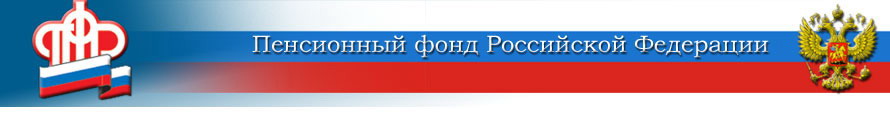 ГОСУДАРСТВЕННОЕ УЧРЕЖДЕНИЕ –ОТДЕЛЕНИЕ ПЕНСИОННОГО ФОНДА РОССИЙСКОЙ ФЕДЕРАЦИИПО ЯРОСЛАВСКОЙ ОБЛАСТИСредний размер пенсии в Ярославской области вырос до 18 992,78 рубляОтделение Пенсионного фонда Российской Федерации по Ярославской области сообщает, что на 1 октября 2022 года средний размер пенсии в регионе составил 18 992 рубля 78 копеек. Всего получателей пенсий на указанную дату в нашей области 386 181 человек. Из них 175 811 проживают в городе Ярославле.Размер пенсии зависит от нескольких факторов. В первую очередь – от размера официальной заработной платы. Чем она выше – тем больше отчислений на обязательное пенсионное страхование за работника производит работодатель. От этой суммы зависит количество индивидуальных пенсионных коэффициентов. С 1 июня 2022 года стоимость 1 ИПК равняется 118 рублям 10 копейкам.Ещё одним фактором могут стать нестраховые периоды. Это когда человек занимается социально значимой деятельностью, и при этом не может работать. К примеру, служба в армии, за которую начисляется 1,8 ИПК за год. Или уход за детьми до 1,5 лет. За первого ребёнка начисляется 1,8 ИПК за год, за второго – 3,6 ИПК за год, за третьего и четвёртого – 5,4 ИПК за год.Также каждый пенсионер может рассчитывать на премиальные коэффициенты, если выйдет на пенсию позже возникновения на неё права.Таким образом, о своей будущей пенсии стоит задумываться с первых дней трудовой деятельности. Не стоит соглашаться на серую зарплату. Ведь пусть прямо сейчас работодатель может платить немного больше, но потом это приведёт к неприятным последствиям. Начиная от того, что размер пенсии будет небольшим, заканчивая возможностью, что количества ИПК вообще не хватит, чтобы получить право на страховую пенсию.Пресс-служба Отделения ПФРпо Ярославской области150049 г. Ярославль,проезд Ухтомского, д. 5Пресс-служба: (4852) 59 01 96Факс: (4852) 59 02 82E-mail: smi@086.pfr.ru